Conforme realizamos na escola segue abaixo as atividades:Alongamentos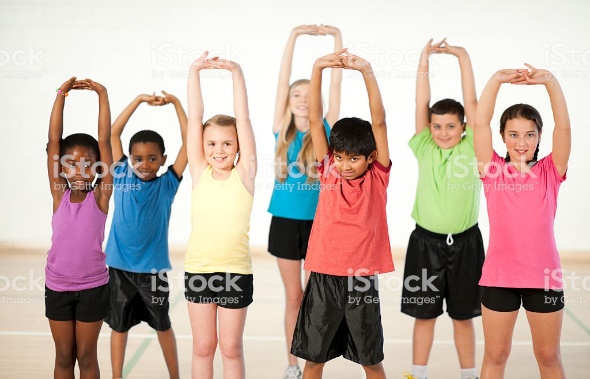 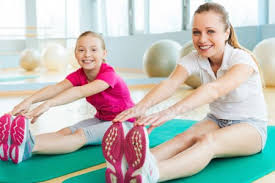 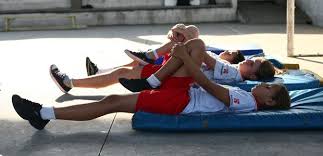 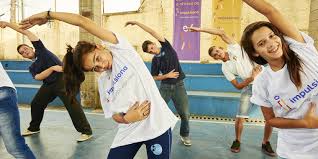 Corrida livre (os pais podem criar obstáculos para as crianças passarem correndo)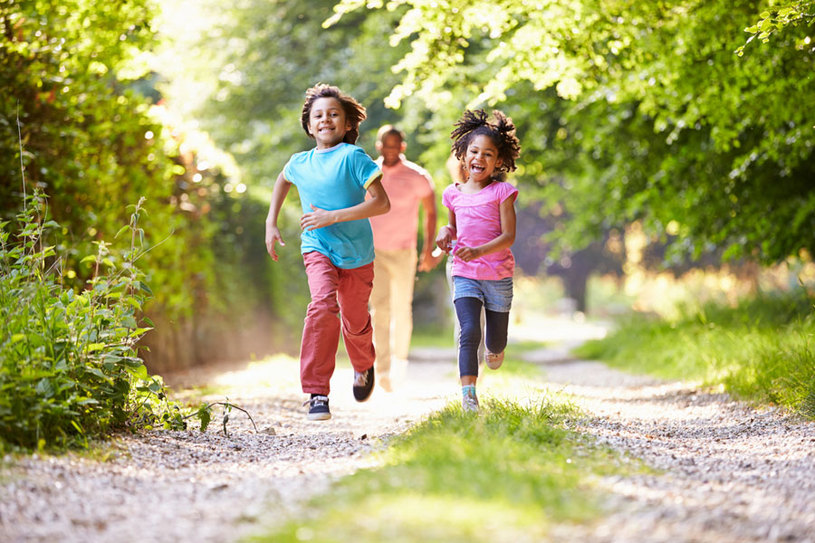 Empurrar uma bola de qualquer tamanho com o cabo de vassoura ( se n tiver a bola confeccionar uma de papel pequena).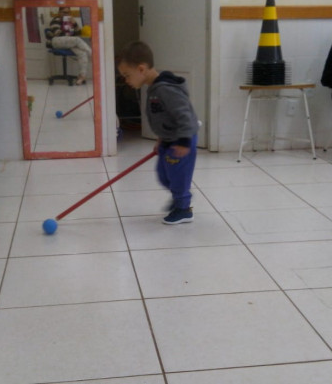 Assoprar a bolinha pelo percurso organizado pelos pais ou pela própria criança e não pode colocar as mãos para ajudar.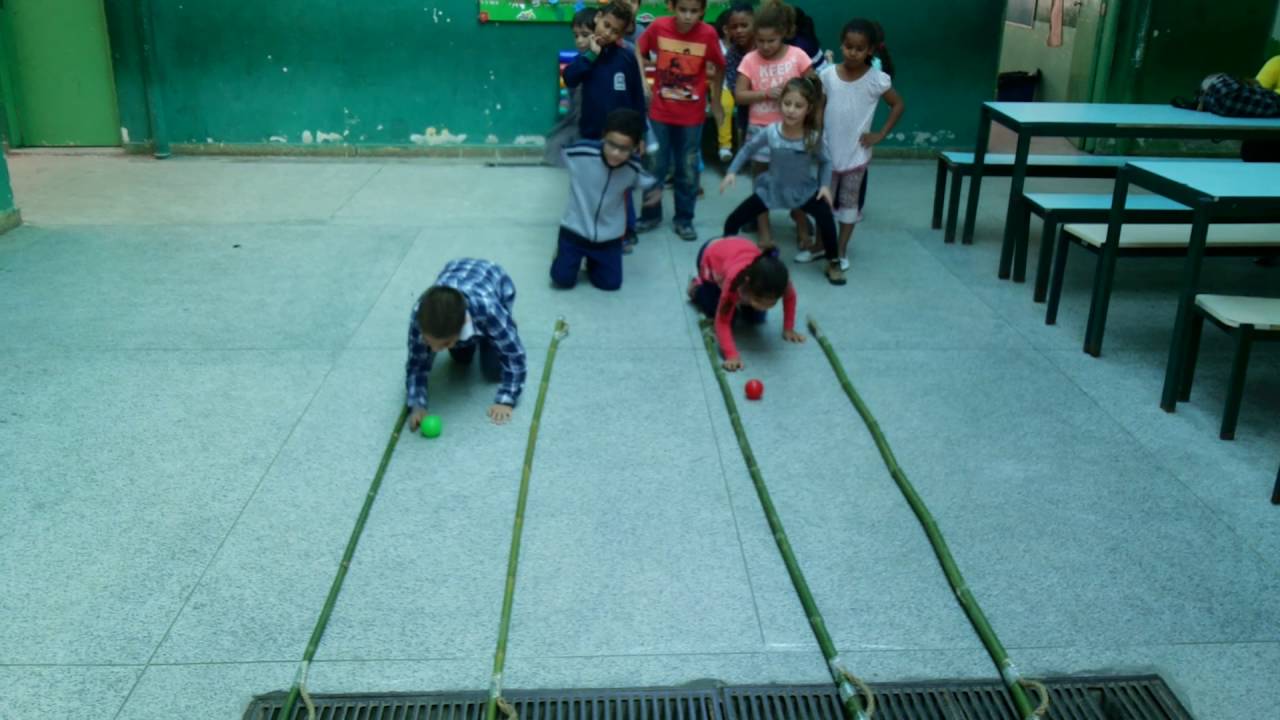 